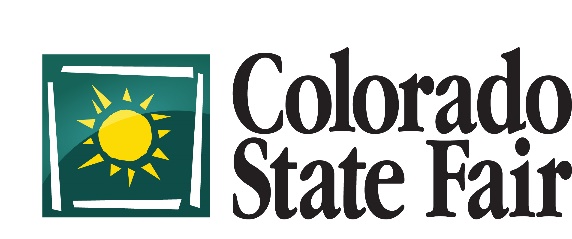 Livestock Department1001 Beulah Avenue, Pueblo, CO  81004719-404-2035August 23 – September 2, 2019NEW RULES AND REGULATIONS AND SCHEDULES WILL BE POSTED ON THE COLORADO STATE FAIR WEBSITE AS THEY OCCUR – EXTENSION AGENTS ARE ASKED TO BE FAMILIAR WITH THESE CHANGES AND PASS THEM ON TO THEIR EXHIBITORS!MARKET EXHIBITORS WILL BE REQUIRED TO SUBMIT A “QUALITY ASSURANCE” FORM AT THE TIME OF PROCESSING AT THE COLORADO STATE FAIR.  THIS FORM MUST BE SIGNED BY THE EXHIBITOR AND EXHIBITOR’S PARENT (if a minor).  COPIES OF THE FORM CAN BE DOWNLOADED FROM THE CSF WEBSITE.  PLEASE INSTRUCT YOUR YOUTH THAT THIS FORM SHOULD NOT BE SUBMITTED AT THE TIME OF ENTRY.2019 COLORADO STATE FAIR NOMINATION DEADLINESMARKET BEEF NOMINATION Due: April 1st to your office; April 8th to CSF MARKET LAMB NOMINATION Due: June 1st to your office; June 7th to CSF MARKET HOG NOMINATION Due: June 1st to your office; June 7th to CSFMARKET GOAT NOMINATION Due: June 1st to your office; June 7th to CSFEach exhibitor nominating animals for the Colorado State Fair must complete one (1) form per species.  Retinal scans must be attached to the beef, goat and lamb nomination forms; hog ear notches must be marked on the hog form.  Family nominations WILL NOT be accepted.  Brand inspection and registration papers must be solely in the exhibitor’s name.  All information must be completed on the nomination form.  It is recommended that extension agents make copies of every completed nomination form before you send them to the CSF.  If an exhibitor fills out a nomination form, send it to the Colorado State Fair!  Extension agents should not make the determination whether or not an exhibitor may be coming to the Fair!NOMINATION FORMS WILL NOT BE ACCEPTED BY THE COLORADO STATE FAIR VIA EMAILNomination forms must be copied on card stock and color coded as follow:  Beef – Green; Goats – Blue; Hogs – Orange; Lambs – Yellow.  ALL NOMINATIONS MUST HAVE A COMPLETED NOMINATION FORMEach animal must be ear tagged with the official recorded County / FFA ear tag.  The extension agent or FFA advisor must register every ear tag number on the official County / FFA tag weigh-in list and a copy of your weigh-in list sent to the Colorado State Fair office with Nomination Forms. 
If the animal is not weighed in at your county weigh-in, the exhibitor and the County agent / FFA advisor must make arrangements to tag that animal prior to the nomination due date. The official recorded County / FFA ear tag number must go on the Nomination Form as the permanent ear tag. That ear tag must be in the animals’ ear until weigh-in at the CSF.  If an ear tag is changed, the Extension Agent/FFA Advisor should notify the CSF Livestock Office via email of such change.  No animal sold at a county fair is eligible to compete at Colorado State Fair. Make sure nomination forms are completely filled out and signed by the exhibitor him/herself.  Parent’s signature is required if the exhibitor is a minor.   Exhibitors are responsible for insuring that all animals that might be exhibited at the Colorado State Fair are nominated – NO LATE NOMINATIONS WILL BE ACCEPTED. ALL RETINAL SCAN COPIES MUST BE ATTACHED TO THE NOMINATION FORM. SPECIFIC INFORMATION FOR MARKET HOGS AND EAR NOTCHESIt is required, that all market hogs shown at the Colorado State Fair, have proper ear notches and an official recorded County / FFA ear tag.Each hog must have different notches. You cannot duplicate the exact same notching sequence within individual family-owned hogs.If you are not familiar with ear notching hogs, contact a person who is qualified to do 	so.Ear notches should be read and written on the nomination form by the exhibitor or extension agent.  Do not leave the reading of notches to the Livestock Office staff.  2019 COLORADO STATE FAIR RETINAL SCANNING PROCEDURES and GUIDELINESDUE DATES LISTED ABOVE APPLY – ALL INFO MUST BE SUBMITTED!The Colorado State Fair will allow retinal images for identification of market beef, market lambs and market goats ONLY.  Market hogs must be ear notched. REMEMBER: 	For nominations to Colorado State Fair you must attach the Optibrand Certificate with the youth’s name on it to the Colorado State Fair NOMINATION FORM at the time of nomination. Those nominations that do not have a copy of the retinal scan certificate will not be accepted.IMPORTANT: Download all scans to the Summit View Management Database using Opti-reader tools software.  Instructions are in the attached document Getting Started with Summit view Solutions.  The information is also online in as a connect session at: http://connect.extension.iastate.edu/p38853927/To set up a new account, contact Jennie Brown at Network Solutions at 970-222-6324. All scans should include the following with this terminology only:*Send an email to Mick.Livingston@colostate.edu to have this file sent to you ready to use.RETINAL SCAN INSTRUCTIONSYou must Contact Mick Livingston Mick.Livingston@colostate.edu for a file already setup for use. 
Edit Scans on line to get all data correct.3.	Be sure not to use duplicate numbers for your livestock.  If all your tags for each species start with 1, then use B1 for beef, S1 for sheep, G1 for goat.4.	Please be sure that all scans are of good quality and in the correct position prior to sending them in.  Example: Make sure all goats have the optical disk visible at the bottom of the scan. 5.	Once all scans have the owner’s name and pertinent data, print them and attach them to the back of Colorado State Fair NOMINATION FORM with the scans facing out.  Multiple scans can be attached to the nomination form.  You will need to upload all scans to www.summitviewmanagement.net by the CSF nomination due date. This is best done with Mozilla Firefox. PLEASE NOTE: No scans will be accepted after the CSF nomination due date.For any questions regarding procedures on the retinal scanning process please call Mick Livingston at 719-349-2500 or email him at;  Mick.Livingston@colostate.edu.For any questions concerning the Nomination process, please call Robyn Toft at the Livestock Office of the Colorado State Fair @ 719-404-2035 or email at robyn.toft@state.co.us. DataField Name (Use only these field names)Field TypeAnimal IDAnimal IDTextOwners First NameFirstTextOwners Last NameLastTextTag PhotoTag PhotoPhotoRetinal Scans (Both Eyes)Image(s) Retinal ImageSpeciesSpeciesMenu (Beef, Sheep, Goat)CountyCountyTextTechnician InitialsTechText